St John the Baptist RC Primary School - Skills progression in Computing 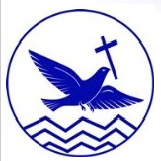 MultimediaProgrammingOnlineE-SafetyDataYears 1 and 2 Years 1 and 2 Years 1 and 2 Years 1 and 2 Years 1 and 2 Save and retrieve digital content.Organise and manipulate digital content eg. moving images from one place to another on a poster. Create digital content using technology e.g. posters, adverts, sound, pictures, films. Recognise common uses of information technology beyond school.I can use a keyboard to type. I can give and follow simple instructions, one command at a time. I can recognise that programmes are built using algorithms which are a simple set of precise instructions. I can create simple programmes. I can debug simple programmes. I can use reasoning to predict the behaviour of simple programmes. I can explore a website and navigate using the back button. I can use an internet search engine with support. I can identify what personal information is and understand that I should keep this private online. I can consider other people’s feelings on the internet. I can recognise a variety of devices that connect users with other people (Xbox, PSP, Phones etc).I know where to go for help and support if I have concerns. I know that computers can store and organise statistical information.I can create and search a branching database. I can find answers to questions about data presented using technology e.g. simple tables or charts. MultimediaProgrammingOnlineE-SafetyDataYears 3 and 4Years 3 and 4Years 3 and 4Years 3 and 4Years 3 and 4I can copy and paste using the mouse menu and keyboard shortcuts. I can use the shift button for capital letters. I can create a multimedia ebook I can write a programme using simple algorithms. I can use the ‘loop’ function. I can use ‘if…then…’ conditional statement. I can detect simple errors and debug a programme. I can use a search engine efficiently including methods for finding specific types of data. I can upload/download to/from a cloud storage server. I understand what a network is, including the internet. I can identify a number of online dangers. I can question the ‘validity’ of what I see on the internet. I can recognise appropriate and inappropriate online behaviours. I know where to go for help and support if I have concerns. I can use technology safely, respectfully and responsibly. I can design a questionnaire to collect data. I can create a database from information I’ve selected. MultimediaProgrammingOnlineE-SafetyDataYears 5 and 6 Years 5 and 6 Years 5 and 6 Years 5 and 6 Years 5 and 6 I can type with fluency. I can create and edit a video for a purpose. I can plan and create a multi-scene animation. I can plan, create and edit a complex video that includes stills, videos and sound clips. I can design, write and debug my own programme which accomplishes specific goals. I can create a background, detail and sprite for a game. I can add inputs to control and play the game. I can control and edit variables. I can create a game that involves conditional statements and evaluate/improve my game I can use search technologies effectively, appreciating how results are selected and ranked, and be discerning in evaluating content. I can use video conferencing (eg Skype)I can explore options for privacy levels in a range of online settings (e.g. online gaming, social media). I can clearly identify levels of online risk. I can identify and appropriately use social networking sites/features, making good judgements. I can use technology safely, respectfully and responsibly. I can use a spreadsheet to input data and calculations. I can sort and filter information. I can create graphs from a spreadsheet. I can use formulae accurately in spreadsheets. 